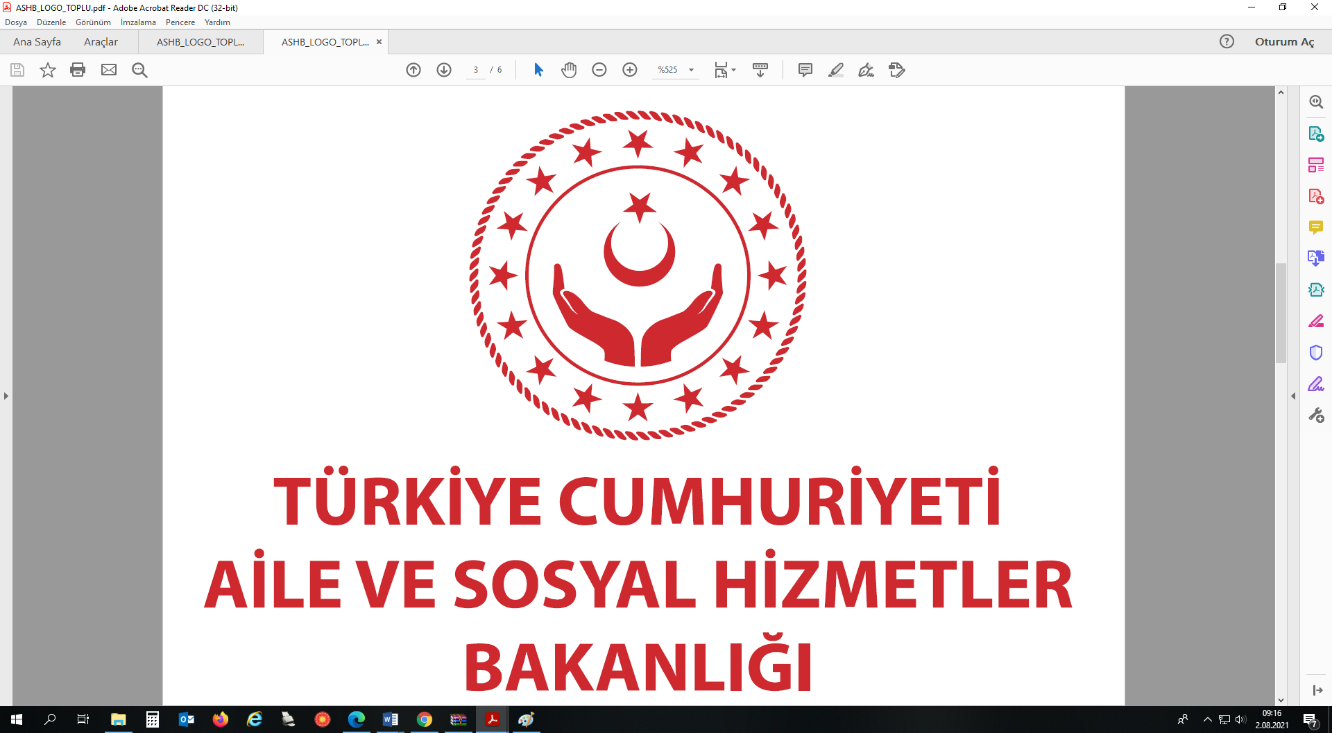 İÇ DENETİM BAŞKANLIĞI……………. SÜRECİNİNUygunluk/Sistem/Performans Denetimi Raporu ………………………………….GENEL MÜDÜRLÜĞÜİÇ DENETÇİLERİÇ DENETÇİ ADI SOYADI, Sert. NoİÇ DENETÇİ ADI SOYADI, Sert. NoGÖZETİM SORUMLUSUİÇ DENETÇİ ADI SOYADI, Sert. No 
Rapor No: Yılı-G/D-SayısıRapor TarihiİÇİNDEKİLERYÖNETİCİ ÖZETİ DETAYLI RAPOR1. GİRİŞ 2. DENETİMİN AMACI3. DENETİMİN KAPSAMI4. DENETİM YÖNTEMİ VE SEYRİ Belirlenen Riskler ve DeğerlendirmeSahada Uygulanan Testler 5. DENETİM SONUÇLARI      5.1.  Kaydedilen Başarılar ve İyi Uygulamalar    5.2.  Bulgular Öneriler ve Eylem Planları           5.2.1. Özet Tablo           5.2.2. Bulgular Öneriler ve Eylem Planları (Detay Tablo)6. İÇ DENETİM GÖRÜŞÜ YÖNETİCİ ÖZETİ(En fazla 2 Sayfa)Denetlenen Sürecin Kurum İçindeki Önemini Vurgulayacak Şekilde (Bütçe, işlem Sayısı, Personel Sayısı, Stratejik Önemi vb. Hakkında) Özet Bilgilendirme Denetimin Amacı, Kapsamı ve Metodolojisi Hakkında Özet BilgiVarsa Kapsam Sınırlamaları ve Etkileri Hakkında Özet Bilgi Kritik Tespitler, Etkileri, Öneriler ve İlgili Birimin Cevapları Hakkında Özet Bilgi İç Denetimin Nihai Değerlendirmesine İlişkin Özet BilgiDenetlenen Süreçle İlgili Başarılı Performans ve İyi Uygulama örnekleri Denetim GörüşüDETAY RAPORGİRİŞ Görevin dayanağı iç denetim plan ve programı ile denetlenen birim ya da süreç hakkında kısa bilgilerin açıklandığı bölümdür. DENETİMİN AMACIDenetimin hedefleri ile denetime tabi tutulan dönem, faaliyet ve işlemler ile denetlenen birimleri vb. içeren bölümdür. DENETİMİN KAPSAMIAyrıca, kapsam sınırlaması varsa, denetime olan etkileri ile birlikte burada açıklanır.DENETİM YÖNTEMİ VE SEYRİDenetim sırasında uygulanan teknik ve yöntemler ile incelenen dosya ve görüşülen kişilere ilişkin bilgi verilen bölümdür. DENETİM SONUÇLARI Bir bütün olarak denetim sırasında elde edilen olumlu ya da olumsuz sonuçların yer aldığı bölümdür. Kaydedilen Başarılar ve İyi Uygulamalar Denetlenen süreçte son dönemde kaydedilen önemli başarılara (örneğin: yeniden yapılanma, olumlu ve köklü mevzuat değişikliği, otomasyona geçiş vb.) ile denetlenen süreçle ilgili iyi uygulamalara yer verilir.Bulgular, Öneriler ve Eylem Planları5.2.1 Özet tablo 5.2.2. Bulgular, Öneriler ve Eylem Planları (Detay tablo)İÇ DENETİM GÖRÜŞÜDenetlenen süreçle ilgili iç kontrollerin yeterliliğine ilişkin değerlendirmeyi içeren bölümdür.Adı Soyadıİç DenetçiİMZAAdı SoyadıGözetim SorumlusuİMZAAdı Soyadıİç Denetim BaşkanıİMZABulgu NoBulgunun KonusuÖnem DerecesiUzlaşıldı/UzlaşılmadıUzlaşıldı/UzlaşılmadıBulgu NoBulgunun KonusuÖnem DerecesiBulguÖneriBULGUNUN KONUSUBULGUNUN KONUSUBULGU NOBULGU NOİLGİLİ BİRİMİLGİLİ BİRİMBULGUNUN ÖNEM DÜZEYİBULGUNUN ÖNEM DÜZEYİMEVCUT DURUMMEVCUT DURUMMEVCUT DURUMMEVCUT DURUMNEDENNEDENNEDENNEDENRİSKLER VE ETKİLERİRİSKLER VE ETKİLERİRİSKLER VE ETKİLERİRİSKLER VE ETKİLERİ  KRİTER  KRİTER  KRİTER  KRİTER ÖNERİ ÖNERİ ÖNERİ ÖNERİDENETLENEN BİRİMİN GÖRÜŞÜDENETLENEN BİRİMİN GÖRÜŞÜDENETLENEN BİRİMİN GÖRÜŞÜDENETLENEN BİRİMİN GÖRÜŞÜ(   )  Bulguya katılıyoruz (   )  Bulguya katılmıyoruz (   )  Öneriye katılıyoruz (   )  Öneriye katılmıyoruz (   )  Bulgunun Önem düzeyine katılmıyoruz (   )  Bulguya katılıyoruz (   )  Bulguya katılmıyoruz (   )  Öneriye katılıyoruz (   )  Öneriye katılmıyoruz (   )  Bulgunun Önem düzeyine katılmıyoruz (   )  Bulguya katılıyoruz (   )  Bulguya katılmıyoruz (   )  Öneriye katılıyoruz (   )  Öneriye katılmıyoruz (   )  Bulgunun Önem düzeyine katılmıyoruz (   )  Bulguya katılıyoruz (   )  Bulguya katılmıyoruz (   )  Öneriye katılıyoruz (   )  Öneriye katılmıyoruz (   )  Bulgunun Önem düzeyine katılmıyoruz DENETLENEN BİRİMİN CEVAP VE EYLEM PLANIDENETLENEN BİRİMİN CEVAP VE EYLEM PLANIDENETLENEN BİRİMİN CEVAP VE EYLEM PLANIDENETLENEN BİRİMİN CEVAP VE EYLEM PLANISorumlu BirimGerçekleştirilecek EylemGerçekleştirilecek EylemTamamlanma TarihiDENETLENEN BİRİMİN AÇIKLAMALARIDENETLENEN BİRİMİN AÇIKLAMALARIDENETLENEN BİRİMİN AÇIKLAMALARIDENETLENEN BİRİMİN AÇIKLAMALARIDENETİM EKİBİNİN GÖRÜŞÜDENETİM EKİBİNİN GÖRÜŞÜDENETİM EKİBİNİN GÖRÜŞÜDENETİM EKİBİNİN GÖRÜŞÜ